КОНТРОЛЬНО-СЧЕТНАЯ КОМИССИЯВЕРХНЕЛАНДЕХОВСКОГО МУНИЦИПАЛЬНОГО РАЙОНАИВАНОВСКОЙ ОБЛАСТИ                                                                                                                   от 28.11.2022г.                              АНАЛИТИЧЕСКАЯ ЗАПИСКА №8 О ходе исполнения бюджета Кромского сельского поселения за 9 месяцев 2022 годаОбщие положения      Аналитическая записка Контрольно-счетной комиссии Верхнеландеховского муниципального района Ивановской области(далее - КСК) «О ходе исполнения бюджета Симаковского сельского поселения за 9 месяцев 2022года» подготовлена по результатам анализа оперативной информации в соответствии с п.5 статьи 264.2 Бюджетного Кодекса Российской Федерации, Положения о контрольно-счетной комиссии Верхнеландеховского муниципального района Ивановской области, утвержденного решением Совета Верхнеландеховского муниципального района от 22.12.2021 г. №33 «О конторольно-счетной комиссии Верхнеландеховского муниципального района Ивановской области», Соглашения о передаче Контрольно- счетной комиссии Верхнеландеховского муниципального района Ивановской области полномочий контрольно-счетного органа Симаковского сельского поселения по осуществлению внешнего муниципального финансового контроля от 28 12.2021г.         Основание для проведения мероприятия: п.1.3.3 План работы КСК на 2022год, утвержденный приказом КСК от 29.12.2021года № 23-ОД, приказ КСК от 03.11.2022г.№ 35ОД «О проведении экспертно – аналитического мероприятия»  Предмет мероприятия: анализ исполнения бюджета Симековского сельского поселения за 9 месяцев 2022года.  Цель мероприятия: оценка исполнения бюджета Симаковского сельского поселения за 9 месяцев 2022года и определения соответствия поступивших в бюджет доходов и произведенных расходов утвержденным показателям бюджета. Объект мероприятия:  Администрация Симаковского сельского поселения Верхнеландеховского муниципального района.Исследуемый период: с 01.01.2022г. по 01.10.2022г.Сроки проведения мероприятия: с 18.11.2022г. по 24.11.2022г.Экспертно-аналитическое мероприятие проведено КСК в рамках предварительного контроля с учетом:- Бюджетного Кодекса Российской Федерации;- Федерального Закона от 06.10.2003го № 131-ФЗ «Об общих принципах организации местного самоуправления в Российской Федерации»;- Федерального закона от 07.02.2011г.№6-ФЗ «Об общих принципах организации местного самоуправления в Российской Федерации»; - приказ Министерства Финансов Российской Федерации от28.12.2010№191н  «Об утверждении Инструкции о порядке составления и предоставления годовой, квартальной и месячной отчетности об исполнении бюджетов бюджетной системы Российской Федерации» (далее - Приказ №191н);- Положения о бюджетном процессе в Симаковского сельском поселении, утвержденное решением Совета Симаковского сельского поселения от 25.12.2017г. №23п ( далее - Положение о бюджетном процессе);- Бюджет Симаковского сельского поселения на 2022год и плановый период 2023 и 2024годов, утвержденный решением Совета Симаковского сельского поселения 24.12.2021года №20(далее - бюджет поселения).А также на основании копии бюджетной росписи,  отчетов об исполнении бюджета за 9 месяцев 2022года направленные  Администрацией  Симаковского сельского поселения 11.11.2022г. в КСК сопроводительным письмом № 466.Проведение экспертно - аналитического мероприятия2.1.Проверка полноты и своевременности составления квартального отчета об исполнении бюджета.В соответствии с п.5 ст. 264.2 БК РФ отчет об исполнении местного бюджета за первый квартал, полугодие и девять месяцев текущего финансового года утверждается соответственно местной администрацией и направляется в соответствующий законодательный (представительный) орган и созданный им орган внешнего государственного (муниципального) финансового контроля.Порядок составления, внешняя проверка, рассмотрение и утверждение бюджетной отчетности Симаковского сельского поселения определено разделом 5 Положения о бюджетном процессе. Согласно п.8.5.статьи 8Положения о бюджетном процессе,  отчет об исполнении бюджета поселения за первый квартал, первое полугодие и 9 месяцев текущего финансового года утверждается администрацией поселения и направляется в Совет поселения  и в КСК. Сроки , предоставления квартальной и годовой отчетности, Положением о бюджетном процессе либо установлены, сроки утверждения,  не определены.Отчет об исполнении бюджета Симаковского сельского поселения за 9 месяцев 2022г. утвержден постановлением администрации Симаковского сельского поселения от 17.10.2022г.№46-п и направлен в КСК. Информация, отчетность и прочие сведения, необходимых для проведения экспертно-аналитического мероприятия, информация предоставлена  Администрацией Симаковского сельского поселения своевременно, в полном объеме. По своему составу бюджетная отчетность соответствует требованиям Инструкции о порядке составления и предоставления годовой, квартальной и месячной отчетности, утвержденной приказом Минфина от 28.12.2010г.№191н.2.2.Проверка достоверности квартальной бюджетной отчетностиВ соответствии с п.1 ст.217БКРФ порядок составления и ведения сводной бюджетной росписи устанавливается соответствующим финансовым органом, а утверждается сводная бюджетная роспись и изменения в неё руководителем финансо-вого органа.  В соответствии с п.3 части 1 Порядка составления и ведения сводной бюджетной росписи бюджета Симаковского сельского поселения и бюджетных росписей главных распорядителей средств бюджета Симаковского сельского поселения(главных администраторов источников внутреннего финансирования дефицита бюджета Симаковского сельского поселения), утвержденного постановление главы Симковского сельского поселения от 24.12.2021г. далее- (Порядка  составления и ведения сводной бюджетной росписи), Сводная бюджетная роспись Симаковского сельского поселения утверждается Главой поселения.      Сводная бюджетная роспись бюджета поселения  по состоянию на 01.10.2022г. в  соответствии с требованиями п.4 ст.6 Бюджетного кодекса РФ составлена по главным распорядителям средств.  Сводная бюджетная роспись бюджета поселения ведется по разделам, подразделам, целевым статям (муниципальных программ и не программным направлениям деятельности), группам и подгруппам видов расходов, дополнительных кодов, что  соответствует п.4 статьи 217 Бюджетного Кодекса РФ.      В соответствии с п.4.2  Порядка  составления и ведения сводной бюджетной росписи Симаковского сельского поселения показатели сводной бюджетной росписи  содержат  сведений об изменении лимитов бюджетных обязательств, в виде справок уведомлений   доводимых до главных распорядителей бюджетных средств бюджета Симаковского сельского поселения при внесении изменений в бюджет поселения.      При проведении анализа показателей сводной бюджетной росписи бюджета Симаковского сельского  поселения по состоянию на 01.10.2022года с показателями решения о бюджете отклонений не установлено.        Постановлением администрации Симаковского сельского поселения от 17.10.2022г.№46-п «Об утверждении отчета об исполнении бюджета Симаковского сельского поселения за 9 месяцев 2022года» утвержден отчет по доходам бюджета района  в объёме 5211770,99руб, по расходам 5211770,99руб. с профицитом в сумме 4920,92руб.  Выше указанным постановлением утверждены показатели отчета об исполнении бюджета за 9 месяцев 2022г. (ф.0503117).         Показатели отчета об исполнении бюджета ф. 0503117 соответствуют  данным   отчета о движении денежных средств ф.0503123, отчета о кассовых поступлениях и выбытиях ф.0503124 администрации Симаковского сельского поселения.      2.3.Общая характеристика исполнения бюджета Симаковского сельского поселения за 9 месяцев 2022 года      В ходе исполнения бюджета поселения в течение 9 месяцев 2022г. в первоначально утвержденные решением Совета Симаковского сельского поселения от 24.12.2021г.№ 20 «О бюджете Симаковского сельского поселения на 2022год и плановый период 2023 и 2024 годов» (далее - решением о бюджете) в основные характеристики вносились изменения и дополнения, согласно приведенной ниже таблице:                                                                                                  Таблица 1Анализ исполнения основных характеристик бюджета поселения  за 9 месяцев 2022года                                                                                                         ( руб.)Основные характеристики утвержденного бюджета соответствуют требованиям ст. 184.1 БК РФ.Как показано в таблице № 1, бюджет поселения на 2022 год утвержден с соблюдением принципа сбалансированности бюджета, предусмотренного статьёй 33 БК РФ.2.4. Анализ исполнения доходной части бюджетаСогласно отчета об исполнении бюджета за 9 месяцев 2022года доходная часть бюджета исполнена в сумме 4042278,78руб., что составляет 77,6%к уточненным плановым назначениям. По сравнению с аналогичным периодом 2021года поступление доходов бюджета  увеличилось на 896176,99руб. за счет увеличения налоговых и неналоговых доходов, безвозмездных поступлений.                                                                                                                                                                                                                                              Таблица №2    (руб.)Поступление налоговых и неналоговых доходов достигли больше на 2,6% показателей спрогнозированных в бюджете на 2022год и за  9 месяцев  выполнены на 77,6%. Анализ исполнения бюджета по видам доходов согласно отчета ф.0503117 представлен в таблице №3.                                                                                      Таблица №3    (руб.)Сравнительный анализ исполнения доходной  части бюджета за 9 месяцев 2021года и 2022года показал, что за аналогичный  период 2022 финансового года доходов бюджета получено на 28,5 % больше 9 месяцев 2021г.Низкий процент исполнения за 9 месяцев 2022года наблюдается по следующим доходным источникам: - налог на имущество физических лиц 32,3%;- земельный налог 34,9%Факты не поступления доходов по состоянии на 01.10.2022года  по запланированному в бюджете 2022года тому или иному источнику доходов присутствуют ,а именно доходы государственная пошлина . Проведенным анализом установлено, что за 9 месяцев 2022года были поступления в объемах больше запланированных в бюджете на 2022год – это Доходы от использования имущества, находящегося в государственной и муниципальной собственности 9,3%. Неравномерное поступление по   ряду источников поступлений  по  налоговым доходам  отразилось на конечном результате исполнения доходной части бюджета поселения по налоговым доходам.Согласно  отчета ф. 0503117 налоговые доходы за отчетный период составили 41439,61руб. или 1,0% от общего поступления в доход бюджета. Поступления неналоговых доходов составили 43901,86руб.или 1,1% от общего поступления в доход бюджета поселения.В структуре общих доходов с учетом безвозмездных поступлений доля налоговых и неналоговых доходов, поступивших в бюджет поселения, составила 2,1%, соответственно доля безвозмездных поступлений равна 97,9%.     Одним из основных налогов, обеспечивающим формирование налоговых доходов бюджета Симаковского сельского поселения за 9 месяцев  2022года, как и прежде являются Налоги на имущество, удельный вес ставил 60,0%, налог на доходы физических лиц, удельный вес его поступления составил 40,0%,земельный налог 58,9% от налоговых доходов. Неналоговые доходы в основном получены за счет  дохода от использования имущества, находящегося в государственной и муниципальной собственности удельный вес которых составил 32,0% ,прочие неналоговый доходы составили 50,1% от поступивших неналоговых доходов.      Факты не поступления доходов по запланированному в бюджете 2022года тому или иному источнику доходов,  присутствуют по доходам от государственной пошлины.Безвозмездных поступлений из других бюджетов бюджетной системы РФ в бюджет Симаковского сельского поселения за 9 месяцев 2022года поступило 78,1%от бюджетных назначений.Недоимка платежей  в  бюджет поселения по состоянию на 01.10.2022года составила 59578,27 руб. Наблюдается снижение недоимки по сравнению с показателями на начало 2022 финансового года на 49,1% или 29263,98руб. в основном по земельному налогу с физических лиц, обладающих земельным участком, расположенном в границах сельских поселений2.5. Анализ исполнения расходной части бюджетаПо разделу «Расходы» ф.0503117отражаются суммы бюджетных назначений по расходам бюджета, утвержденных в соответствии  со сводной бюджетной росписью, с учетом последующих изменений и данных по исполнению бюджета.Расходы бюджета Симаковского сельского поселения за 9 месяцев 2022года уменьшились на 7,0  % по сравнению с аналогичным периодом прошлого года или на 845684,05руб.           Исполнение расходной части бюджета поселения за 9 месяцев 2022 года в разрезе функциональной классификации расходов представлено в таблице №4                                                                                      Таблица №4                                                                                                                                         (руб.)                                                                                                                                                                                                                                                                                                                                                                                     Бюджетом на 2022 год главному  распорядителю бюджета Симаковского сельского поселения – Администрации сельского поселения утверждены бюджетные ассигнования в сумме 5211770,99руб., что соответствует сводной бюджетной росписи Симаковского сельского поселения и показателям отчета  ф. 0503124. Исполнено 4037357,86руб., что также соответствует показателям отчетов  ф.0503123 и  ф.0503124 администрации Симаковского сельского поселенияСравнительный анализ исполнения расходной части бюджета за 9 месяцев 2021года и 2022года показал, что за аналогичный  период 2022 финансового года бюджетные ассигнования  освоены на 77,5% или на 1,6% больше 9 месяцев 2021г.      2.6.Анализ исполнения расходов бюджета на реализацию муниципальных программРасходная часть бюджета на 2022год на 61,0% сформирована посредством реализации программного подхода к управлению бюджетными расходами на основе семи муниципальных программ.На реализацию программной части бюджета поселения предусмотрены бюджетные ассигнования на 2022г. в сумме 5075570,99руб., фактическая доля исполнения расходов бюджета за 9 месяцев по муниципальным программам составляет   77,7% .   Анализ исполнения муниципальных программ за 9 месяцев 2022 года приведен в таблице 5             Таблица 5                                                                                    (руб.)Анализ исполнения муниципальных программКак видно из выше приведенной таблицы исполнение программных расходов бюджета поселения за 9 месяцев 2022года составил 61,0%. Исполнение по муниципальным программам сложилось в диапазоне от 69,9%до 100%.Расходы по двум муниципальным программам исполнение расходов  ниже среднего уровня.           Наименьший процент освоения средств по муниципальной программе  «Поддержка и развитие информационно- коммуникационных технологий в Симаковском сельском поселении» 69,9%,«Культура Симаковского сельского поселения»70,3%.По  остальным муниципальным программам расходные обязательства исполняются равномерно и не вызывают сомнений в полном их освоении до конца финансового года.         2.7.Анализ исполнения не программных направлений деятельности       По не программным направлениям деятельности исполнение за 9 месяцев 2022г. составило  77,5%. Данные расходные обязательства исполняются равномерно и не вызывают сомнения в полном их освоении до конца финансового года.        2.8.Анализ показателей исполнения дефицита (профицита) бюджетаСогласно решению о бюджете дефицит(профицит) составляет 0,00руб. по состоянию на 01.07.2022г. согласно данным отчета ф. 0503117 по результатам исполнения бюджета сложился  профицит  в сумме 4920,92руб.2.9.Обслуживание муниципального долга, муниципальные гарантииСогласно Решению о бюджете, верхний предел внутреннего долга Симаковского сельского поселения на 01.10.2022 года по долговым обязательствам утвержден в сумме 0,0 руб., в том числе по муниципальным гарантиям в сумме 0,0  руб.Фактически по состоянию на 01.10.2022года на основании выписки из муниципальной долговой книги объем муниципального долга и муниципальных гарантий Симаковского сельского поселения составил 0,0руб.3.Выводы и предложения          Контрольно-счетной комиссией Верхнеландеховского муниципального района при  проведении экспертно - аналитического мероприятия о ходе исполнения бюджета Симаковского сельского поселения за 9 месяцев 2022 года установлено следующее:                       1.Отчет об исполнении бюджета Симаковского сельского поселения за 9 месяцев 2022 года соответствует требованиям  приказа Министерства Финансов Российской Федерации от 28.12.2010№191н  «Об утверждении Инструкции о порядке составления и предоставления годовой, квартальной и месячной отчетности об исполнении бюджетов бюджетной системы Российской Федерации» (далее Приказ №191н);        2.Показатели отчета об исполнении бюджета  поселения за 9 месяцев 2022 года ф. 0503117 не содержат признаки нарушений Бюджетного законодательства: нецелевого расходования средств бюджета Симковского сельского поселения либо недостоверности отчетных данных.        3. В ходе проведения экспертно - аналитического мероприятия фактов финансирования расходов сверх утвержденных объемов бюджетных назначений не установлено.        4.Нарушений в соблюдении предельного значения дефицита бюджета поселения, ограничения по предельному объему муниципального долга Симковского сельского поселения, а также расходов на его обслуживание, ограничения по предельному объему муниципальных заимствований не установлено.	5. Анализ исполнения бюджета поселения за 9 месяцев 2022 года показал:         Налоговые и неналоговые доходы составили 2,1% от общего объема доходов поселения, их поступило 58,8% от годовых назначений.         Налоговые доходы исполнены на 01.10.2022г. на 41,4% , неналоговые доходы исполнены на 01.10.2022г. на 97,4% от утвержденных назначений. Одним из основных налогов, обеспечивающим формирование налоговых доходов бюджета Симаковского сельского поселения за 9 месяцев  2022года, как и прежде являются Налоги на имущество, удельный вес ставил 60,0%, налог на доходы физических лиц, удельный вес его поступления составил 40,0%,земельный налог 58,9% от налоговых доходов. Неналоговые доходы в основном получены за счет  дохода от использования имущества, находящегося в государственной и муниципальной собственности удельный вес которых составил 32,0% ,прочие неналоговый доходы составили 50,1% от поступивших неналоговых доходов.      Факты не поступления доходов по запланированному в бюджете 2022года тому или иному источнику доходов,  присутствуют по Доходам от государственной пошлины.Расходы по двум муниципальным программам исполнение расходов  ниже среднего уровня.           Наименьший процент освоения средств по муниципальной программе  «Поддержка и развитие информационно- коммуникационных технологий в Симаковском сельском поселении» 69,9%,«Культура Симаковского сельского поселения»70,3%.По  остальным муниципальным программам расходные обязательства исполняются равномерно и не вызывают сомнений в полном их освоении до конца финансового года.                          Предложения:            1.Главному администратору доходов бюджета Симаковского сельского поселения  - Администрации Симаковского сельского поселения и в дальнейшем обеспечить зачисление в бюджет поселения налоговых и неналоговых доходов в утвержденных объемах. Выявлять и учитывать резервы дополнительных поступлений по неналоговым доходам.         2.Главному  распорядителю средств бюджета Симаковского сельского поселения- Администрации Симаковского сельского поселения в целях раннего предупреждения возникающих проблем и отклонений от хода реализации муниципальных программ необходимо осуществлять ежемесячный мониторинг результатов освоения бюджетных средств по муниципальным программам.         3. Администрации Симаковского сельского поселения – главному распорядителю средств бюджета поселения осуществлять внутренний финансовый контроль над исполнением бюджета, эффективно расходовать бюджетные средства, проводить работу по установлению взаимосвязи между затраченными бюджетными средствами и полученными результатами.Председатель Контрольно- счетнойкомиссии Верхнеландеховского  муниципального района  Ивановской области                            Т.В.Боровкова       Контрольно – счетная комиссия Верхнеландеховского муниципального района Ивановской области направляет  аналитическую записку о ходе исполнения бюджета Симаковского сельского поселения за 9 месяцев 2022года. Приложение на 10 листах.Председатель Контрольно- счетнойкомиссии Верхнеландеховского  муниципального района  Ивановской области                            Т.В.БоровковаНаименование показателяУтверждено Решением о бюджете Утверждено Решением о бюджете ИсполненоПроцент исполнения Процент исполнения Наименование показателяпервоначальныйуточненныйИсполненоПроцент исполнения Процент исполнения Наименование показателяпервоначальныйуточненныйк первоначальномук уточненному122344Доходы   4147065,36  5211770,994042278,7897,5%77,6%Расходы4147065,365211770,994037357,8697,4%77,5%Дефицит (-), профицит (+)--     4920,92ххНаименование показателейБюджет на 2022г. с изменениямиИсполнено за 9 месяцев согласно отчета ф.0503117Не исполнено% исполненияДоходы бюджета, всегов том числе5211770,994042278,781169492,2177,6%Налоговые и неналоговые доходы, в том числе145078,7385341,4762165,5958,8%налоговые доходы100000,0041439,6158560,3941,4%неналоговые доходы45078,7343901,861176,8797,4%Безвозмездные поступления5066692,263956937,311109754,9578,3%Наименование показателейисполнение за 9 месяцев 2021г.Бюджет на 2022г.с изменениямиИсполнено за 9 месяцев 2022г. согласно отчета ф.0503117Не исполнено% исполненияНалоги на прибыль ,доходы20000,0020000,0016572,463427,5482,9%Налоги на доходы физических лиц20000,0020000,0016572,463427,5482,9%Налоги на имущество,80000,0077000,0024867,1552132,8532,3% т.ч. налог на имущество физических лиц7000,007000,00440,616559,196,3%земельный налог73000,0070000,0024426,3445573,6634,9%Государственная пошлина-3000,00---Доходы от использования имущества, находящегося в государственной и муниципальной собственности5086,1112870,3914063,52+1193,13109,3%Доходы от оказания платных услуг и компенсации затрат государства10000,0010000,007630,002370,0076,3%Доходы от продажи материальных и нематериальных активов20509,11---  -Прочие неналоговые доходы46918,0822208,3422208,34-100%Безвозмездные поступления4068811,005066692,263956937,311109754,9578,1%Дотации 2898250,003097701,602314539,60783162,0074,7%субсидии423902,00813372,66704415,66108957,0086,6%субвенция93000,00101000,0072296,5528703,4571,6%Иные межбюджетные трансферты653659,001054618,00865685,50188932,5082,1%Всего доходов3146101,795211770,994042278,781169492,2177,6%Раз-делНаименование  разделаПоказатели уточненной сводной бюджетной росписиИсполненосогласно отчета ф.0503117Объемнеисполненных бюджетных ассигнованийПроцент исполнения1234560100Общегосударственные вопросы1509907,241125765,01384142,2074,60200Национальная оборона  101000,0072296,5528703,4571,60300Национальная безопасность и правоохранительная деятельность141037,00141037,00-1000400Национальная экономика458155,00422348,4064510,0592,20500Жилищно-коммунальное хозяйство975040,05842875,83132164,2286,40700Образование----0800Культура и кинематография1840631,701293535,07547096,6370,31000Социальная политика186000,00139500,0046500,0075,0итого5211770,994037357,861174413,13       77,5                                                                                                                            Наименование программ                                                                                                                            Наименование программУтвержденоУтвержденоИсполнено%исполнения%исполнения%исполнения112234441. 1. «Организация деятельности органов местного самоуправления Симаковского сельского поселения на решение вопросов местного значения»1. 1. «Организация деятельности органов местного самоуправления Симаковского сельского поселения на решение вопросов местного значения»1441102,241441102,241088484,4175,575,575,52. «Культура  Симаковского сельского поселения»2. «Культура  Симаковского сельского поселения»1840631,701840631,701293535,0770,370,370,33. «Поддержка и развитие информационно- коммуникационных технологий в Симаковском сельском поселении»3. «Поддержка и развитие информационно- коммуникационных технологий в Симаковском сельском поселении»     219605,00     219605,00153580,6069,969,969,94. «Обеспечение пожарной безопасности на территории Симаковского сельского поселения»4. «Обеспечение пожарной безопасности на территории Симаковского сельского поселения»141037,00141037,00141037,00141037,001001004. «Обеспечение пожарной безопасности на территории Симаковского сельского поселения»4. «Обеспечение пожарной безопасности на территории Симаковского сельского поселения»141037,00141037,00141037,00141037,005. .  «Развитие автомобильных дорог общего пользования местного значения в границах Симаковского сельского поселения»5. .  «Развитие автомобильных дорог общего пользования местного значения в границах Симаковского сельского поселения»458155,00458155,00422348,40422348,4092,26. «Благоустройство территории Симаковского сельского поселения»»6. «Благоустройство территории Симаковского сельского поселения»»572253,66572253,66538018,7094,094,07. «. «Обеспечение услугами жилищно-коммунального хозяйства населения Симаковского сельского поселения»7. «. «Обеспечение услугами жилищно-коммунального хозяйства населения Симаковского сельского поселения»402786,39402786,39304857,1375,775,7итогоитого5075570,995075570,993941861,313941861,3161,061,0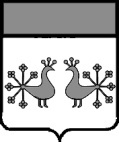 ИВАНОВСКАЯ ОБЛАСТЬВЕРХНЕЛАНДЕХОВСКИЙ МУНИЦИПАЛЬНЫЙ РАЙОНКонтрольно- счетная комиссияВерхнеландеховского муниципальногорайона Ивановской области155210 п.Верхний Ландехул.Советская, д.12тел.: 2-09-17, e-mail: ksk@vlandeh-admin.ruот 28.11.2022г.№ 77Администрация Симаковского сельского поселенияСовет Симаковского сельского поселения